1.3.15 вариант 6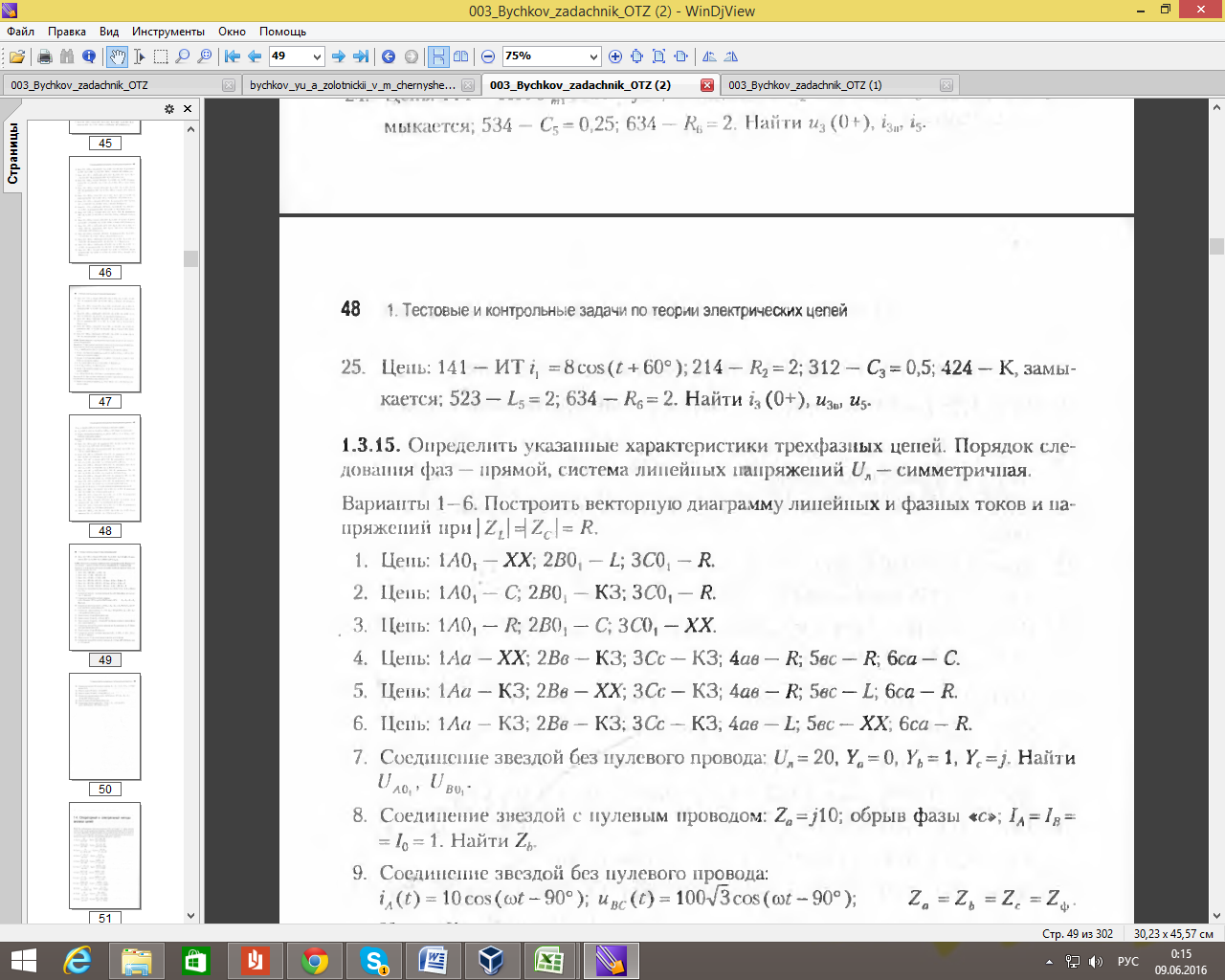 